3 декабря состоялась третья встреча детей средней группы №3                           с библиотекарем – Натальей Вениаминовной.                                             Литературный час «Виктор Юзефович Драгунский русский, советский писатель рассказов для детей. Чтение рассказа «Друг детства».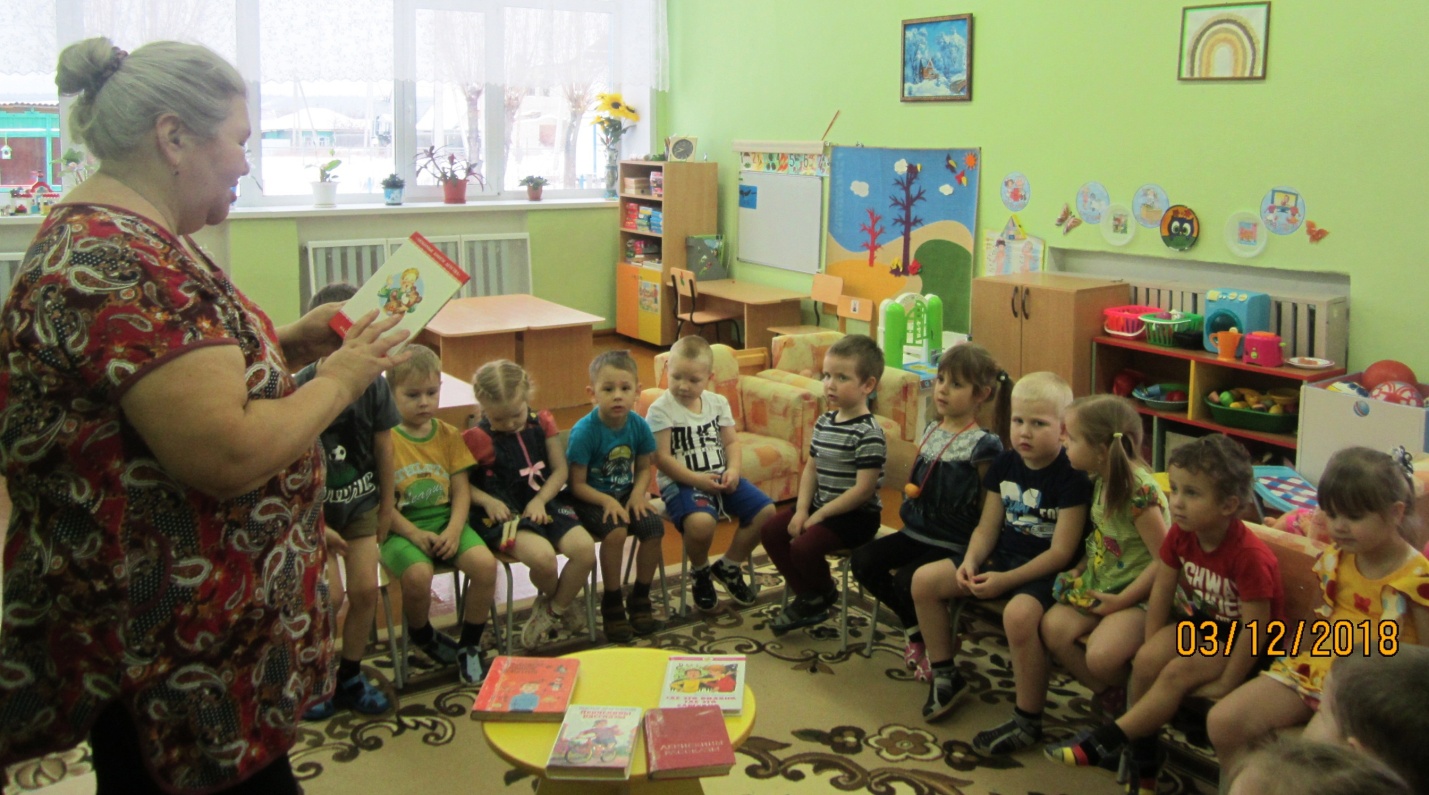 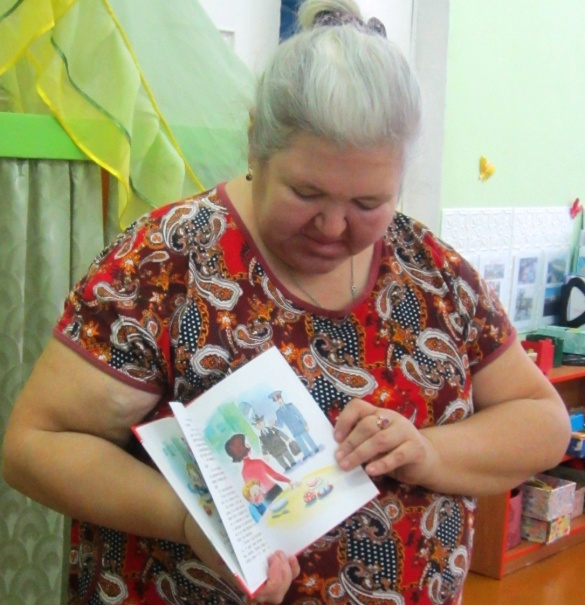 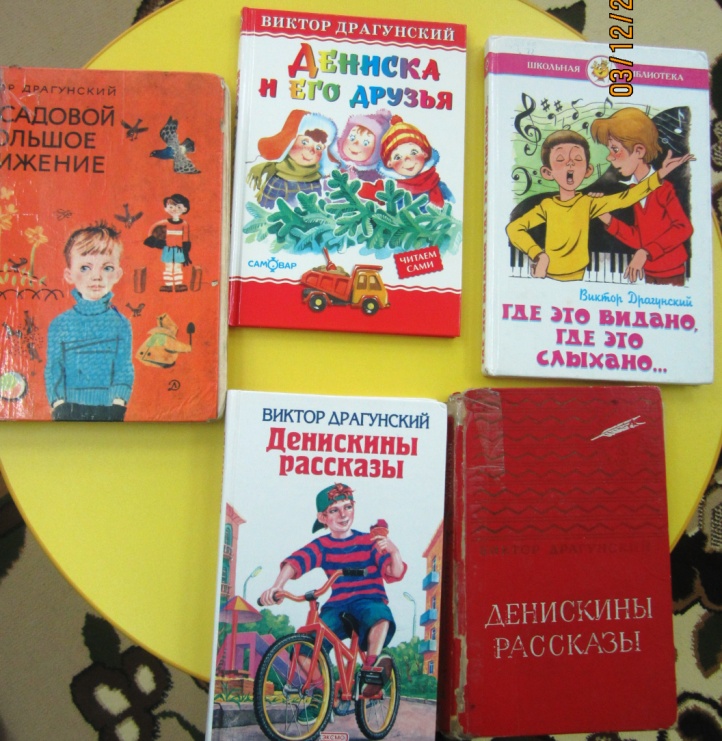 